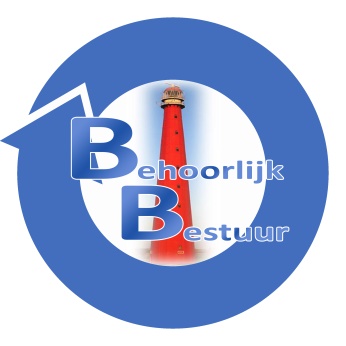  Den Helder, 4 oktober 2018Schriftelijke vragen omtrent Het Wijktoezichthoudersproject  (WTHP),  conform art 36 Reglement van Orde.Geacht college,Het Wijktoezichthoudersproject is een project welke vanaf 2012 in twee van de 4 wijken draait. Het project welke gefaciliteerd wordt door het Woonconvenant+ bestaat uit een groep bewoners waarvan 80% een onoverbrugbare afstand heeft tot de arbeidsmarkt. Het project biedt deze bewoners de mogelijkheid om op structurele basis werkzaamheden te verrichten ten behoeve van de (eigen) woon en leefomgeving. Hierdoor ontstaan er sociale contacten onderling maar ook in de wijken waar hun werkzaamheden worden opgemerkt en gewaardeerd.Eens in de week komen de toezichthouders bij elkaar voor het rapporteren en uitwisselen van hun bevindingen en ervaringen in de wijk. Dit fungeert als een uitstekende thermometer in de wijken . Voor deze werkzaamheden, 2 uur per dag, 5 dagen in de week, ontvangen zij maandelijks een onkostenvergoeding vanuit het Woonconvenant+ en krijgen zij veiligheidskleding met de vermelding toezichthouders erop, welke zij dragen tijdens de werkzaamheden.

Sinds de wijkconciërge Stad binnen de linie (SBDL), welke de wekelijkse  bijeenkomsten van de toezichthouders voorzat en zaken in de openbare ruimte verder doorzette  in het ambtelijk apparaat of wel initiatieven die uit de groep ontstonden op en doorpakte met pensioen is gegaan, weigert afdeling Stadsbeheer van de gemeente  zich langer bezig te houden met het toezichthoudersproject m.a.w. het project is door het team wijkbeheer afgestoten. Dit komt door o.i. deels omdat er bij het team wijkbeheer onvoldoende kennis is van zaken die bij de bewoners van de wijken leeft. Het team wijkbeheer wil daarnaast niet meer dat er een wijkconciërge zich bij het project in SBDL voegt, wat inhoudt dat de constructie welke er jarenlang was, kennelijk automatisch is beëindigd bij de pensionering van eerder genoemde wijkconciërge. Aangezien de wijkmeester van de Woningstichting de groep in Nieuw Den Helder voorzit, staat de Woningstichting op het standpunt dat de tweede groep in SBDL door iemand van de gemeente wordt voorgezeten. Op het aanbod van de gepensioneerde Wijkconciërge  het project te blijven trekken, met als reden dat de groep zeer met elkaar verbonden is en de wijktoezichthouders in de wijk gewaardeerd worden, wordt door zowel de gemeente als woningstichting niet gereageerd.Het zou heel jammer zijn wanneer dit mooie project ter ziele gaat omdat de gemeente (SB/WS) niets voelen voor sociale projecten, zoals het toezichthoudersproject er duidelijk één is. 
Daarom stelt Behoorlijk Bestuur u de volgende vragen:Bent u bereid een signaal af te geven voor het in standhouden van dit project?> Zo ja; Hoe?
> Zo nee; waarom niet?Is het mogelijk om dit toezichthoudersproject ,welke gedragen wordt door  bewoners die zich hiermee verdienstelijk en nuttig maken en voelen, voortaan onderdeel te maken van het Wijkgericht werken? Is u bekend dat het WTHP momenteel met twee groepen - t.w. één in diverse buurten in de wijk Stad Binnen de Linie en één in Nieuw Den Helder - een groot succes is en dat er steeds meer buurten en wijken zijn die hier onderdeel van willen zijn?Bent u bereid om het WTHP na bv een verzoek uit de buurten c.q. wijken breder uit te rollen dan de twee wijken die nu meedoen?Is u bekend dat de gemeente momenteel niet meer wenst te betalen voor veiligheidskleding voor de toezichthouders zoals veiligheidsschoenen en ook over aanschaf van kleine dingen zoals vuilniszakjes e.d. heel moeilijk wordt gedaan?
> Zo ja, bent u met ons van mening dat hieruit weinig waardering spreekt voor de toezichthouders?
> Bent u bereid hier iets aan te doen?Alle tekenen wijzen erop dat de gemeente en de woningstichting de teloorgang van dit project hebben ingezet. Bent u bereid hier een halt toe te roepen c.q. tegen te gaan?De fractie van Behoorlijk Bestuur,Sylvia Hamerslag